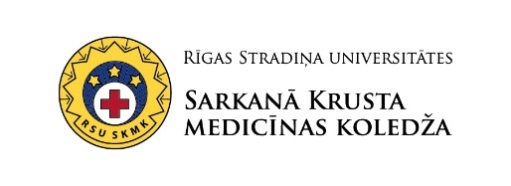 Kvalifikācijas darba vadītāja atzinumspar studējošā piedalīšanos priekšaizstāvēšanā* Studentam/ei atļauts piedalīties priekšaizstāvēšanā, ja ir izveidots un saskaņots ar darba vadītāju: Kvalifikācijas darba Ievads un datu ieguves instruments (anketa, protokols, novērojuma lapa u.c.).Studenta vārds, uzvārds: Studiju programma: Kvalifikācijas darba tēmas nosaukums:Kvalifikācijas darba tēmas nosaukums:Studentam/ei IR atļauts piedalīties priekšaizstāvēšanā*Studentam/ei IR atļauts piedalīties priekšaizstāvēšanā*Studentam/ei IR atļauts piedalīties priekšaizstāvēšanā*Studentam/ei NAV atļauts piedalītiespriekšaizstāvēšanā*Studentam/ei NAV atļauts piedalītiespriekšaizstāvēšanā*Studentam/ei NAV atļauts piedalītiespriekšaizstāvēšanā*Darba vadītāja vārds, uzvārds: Darba vadītāja paraksts: Datums: